Ніжинська міська радаVІІІ скликанняПротокол № 26засідання постійної комісії міської ради з  питань освіти, охорони здоров’я, соціального захисту, культури, туризму, молодіжної політики та спорту																	                                         15.11.2022 р.                                                                                                  									15:30  год.                                                                                        Малий зал                                                                                                                                                                                                                                                                               Голова комісії:  Кірсанова С.Є.Члени комісії:   Смалій К.М., Тесленко О.А., Алексєєнко С.Г.,  Король В.С.Відсутні члени комісії: Луняк Є.М., Желада Л.О. До участі в засіданні депутатської комісії запрошені:Градобик В.В.	 – начальник управління освіти;Глушко П.В.	 –  начальник відділу з  питань фізичної культури і спорту;Бережняк О.О.	 – юридичний консультант управління освіти;Пустовіт Ю.С. 	–  директор Ніжинського ДЮСФШ;Арвахі Г.І.		 –  директор Ніжинського КДЮСШ;Гавриленко В.П.	 –  депутат міської ради;Деркач А.П.	 – депутат міської ради;Півень С.М. 	 – директор міського центру «Спорт для всіх».Кірсанова С.Є. повідомила, що на засіданні постійної комісії міської ради з  питань освіти, охорони здоров’я, соціального захисту, культури, туризму, молодіжної політики та спорту  15.11.2022 року присутні 5 членів комісії і запропонувала розпочати засідання.ГОЛОСУВАЛИ: «за» -  5 одноголосно. Формування  порядку денного:СЛУХАЛИ:	Кірсанову С.Є., голову комісії, яка ознайомила присутніх з порядком денним засідання постійної комісії міської ради з  питань освіти, охорони здоров’я, соціального захисту, культури, туризму, молодіжної політики та спорту від 15.11.2022 року  і запропонувала його затвердити.ГОЛОСУВАЛИ: «за» -  5 одноголосно.ВИРІШИЛИ: затвердити порядок денний.Порядок денний:Про припинення Центру туризму і краєзнавства учнівської молоді Ніжинської міської ради Чернігівської області шляхом приєднання до Ніжинської гімназії №3 Ніжинської міської ради.Про затвердження Статуту Ніжинської гімназії №3 Ніжинської міської ради Чернігівської області (нова редакція), структури та штатної чисельності закладу освіти.Звіт про результати роботи та перспективи розвитку спортивних закладів міста.Розгляд питань порядку денного:Про припинення Центру туризму і краєзнавства учнівської молоді Ніжинської міської ради Чернігівської області шляхом приєднання до Ніжинської гімназії №3 Ніжинської міської ради (ПР № 1067 від 17.10.2022р.)СЛУХАЛИ: Градобик В.В., начальника управління освіти, яка ознайомила присутніх з проєктом рішення, та повідомила, що такий крок дає змогу перевести заклад в кращі умови  функціювання і в цьому приміщенні є бомбосховище, що на даний час є необхідною умовою. Це надасть можливість повноцінно займатися розвитком краєзнавства та туризму, планується створити на цій базі  музей «Слави України».ВИРІШИЛИ:  Проєкт рішення підтримати та рекомендувати для розгляду  на черговому засіданні сесії Ніжинської міської ради VIII скликання.ГОЛОСУВАЛИ: «за» -  5 одноголосно.          2. Про затвердження Статуту Ніжинської гімназії №3 Ніжинської міської ради Чернігівської області (нова редакція), структури та штатної чисельності закладу освіти (ПР № 1068 від 17.10.2022р.)СЛУХАЛИ: Градобик В.В., начальника управління освіти, яка ознайомила присутніх з проєктом рішення, та зазначила, що прийняття рішення  не потребує додаткових витрат з міського бюджету, крім сплати адміністративного збору за державну реєстрацію змін, і  дозволить усунути невідповідність установчих документів Ніжинської гімназії №3.ВИРІШИЛИ:  Проєкт рішення підтримати та рекомендувати для розгляду  на черговому засіданні сесії Ніжинської міської ради VIII скликання.ГОЛОСУВАЛИ: «за» -  5 одноголосно.3. Звіт про результати роботи та перспективи розвитку спортивних закладів міста.СЛУХАЛИ: Глушка П.В., начальника відділу з  питань фізичної культури і спорту, який інформував про стан справ у спортивних закладах міста та повідомив про недостатню кількість спортивних залів через вимоги воєнного часу ( близько 400 дітей залишаються без змоги займатися спортом). Зазначив, що на сьогоднішній день відділу спорту не вдається домовитись з управлінням освіти про оренду залів міських шкіл,  та звернувся до депутатів  з проханням посприяти у вирішенні цього питання.ВИСТУПИЛИ:Градобик В.В.,  начальник управління освіти, яка  надала роз’яснення,  що згідно вимог воєнного часу багато шкіл міста не працюють, а діти займаються дистанційно, тому управління освіти, спираючись на чинне законодавство, не має змоги надати зали шкіл  міста в оренду;Бережняк О.О., юридичний консультант управління освіти,  зачитала вимоги законодавства про надання в оренду приміщень закладів освіти і зауважила, що на час звернення неможливо було забезпечити спортсменів залами для тренувань.Градобик В.В.,  начальник управління освіти, наголосила на можливості використання окремого приміщення фізкультурного комплексу на базі             ЗОШ № 9 та рекомендувала Глушку П.В., начальнику відділу з  питань фізичної культури і спорту, узгодити дане питання  з директором  ЗОШ № 9;Смалій К.М., член комісії, який зауважив, що в місті немає будівлі придатної для повноцінної спортивної школи;Тесленко О.А., член комісії, який наголосив на тому, що  місто раніше викупило будівлю по вулиці Прилуцька, де зараз працює Ніжинський спорткомплекс «Зірка»., то можливо його використовувати для тренувань.Півень С.М., директор міського центру «Спорт для всіх» зазначив, що на сьогодні  заклад надає в оренду залу для тренувань дорослим, і завдяки цим  коштам сплачують деякі необхідні виплати. Самого ж приміщення недостатньо, щоб задовольнити потреби міста;Тесленко О.А., член комісії, який запропонував  розширити будівлю спортивного комплексу «Зірка»,  добудувавши  існуючу будівлю за потребою, та зробити там відповідний ремонт;Деркач А.П., депутат міської ради, виступив з пропозицією побудувати новий Спортивний комплекс біля існуючого в місті Ніжині стадіону «Спартак».      ВИРІШИЛИ:Враховуючи складну ситуацію щодо забезпечення мережі закладів фізичної культури і спорту  міста належними сучасними спортивними спорудами для проведення навчально-тренувального процесу, що загострилася у зв'язку з військовим станом в країні, беручи до уваги системний, (на протязі тривалого часу) та недостатній рівень фінансового та матеріально-технічного забезпечення спортивних закладів та установ міста, – рекомендувати міському голові Кодолі О.М., виходячи з фінансової можливості бюджету на 2023 рік:1) створити  спеціальну комісію  щодо реконструкції спортивного комплексу “Зірка”, з метою створення на базі існуючого комплексу, об’єкта, що буде придатним для  проведення тренувань та спортивних заходів на рівні сучасних вимог широкого кола видів спорту, який буде задовольняти потреби всіх верств нашої громади. 2)Включити в програму розвитку міста спорудження нового    багатофункціонального сучасного спорткомплексу, що дозволить вивести на новий рівень розвиток спорту в нашій громаді. ГОЛОСУВАЛИ: 	«за» -  5, одноголосно.Голова комісії						Світлана КІРСАНОВАСекретар комісії					Володимир КОРОЛЬНіжинська міська радаVІІІ скликанняВитяг з Протоколу  № 26засідання постійної комісії міської ради з  питань освіти, охорони здоров’я, соціального захисту, культури, туризму, молодіжної політики та спорту																	                                         15.11.2022 р.                                                                                                  									15:30  год.                                                                                        Малий зал                                                                                                                                                                                                                                                                               Голова комісії:  Кірсанова С.Є.Члени комісії:   Смалій К.М., Тесленко О.А., Алексєєнко С.Г., Король В.С.Відсутні члени комісії: Луняк Є.М., Желада Л.О. Розгляд питань порядку денного:3. Звіт про результати роботи та перспективи розвитку спортивних закладів міста.СЛУХАЛИ: Глушка П.В., начальника відділу з  питань фізичної культури і спорту, який інформував про стан справ у спортивних закладах міста та повідомив про недостатню кількість спортивних залів через вимоги воєнного часу ( близько 400 дітей залишаються без змоги займатися спортом). Зазначив, що на сьогоднішній день відділу спорту не вдається домовитись з управлінням освіти про оренду залів міських шкіл,  та звернувся до депутатів  з проханням посприяти у вирішенні цього питання.ВИСТУПИЛИ:Градобик В.В.,  начальник управління освіти, яка  надала роз’яснення,  що згідно вимог воєнного часу багато шкіл міста не працюють, а діти займаються дистанційно, тому управління освіти, спираючись на чинне законодавство, не має змоги надати зали шкіл  міста в оренду;Бережняк О.О., юридичний консультант управління освіти,  зачитала вимоги законодавства про надання в оренду приміщень закладів освіти і зауважила, що на час звернення неможливо було забезпечити спортсменів залами для тренувань.Градобик В.В.,  начальник управління освіти, наголосила на можливості використання окремого приміщення фізкультурного комплексу на базі             ЗОШ № 9 та рекомендувала Глушку П.В., начальнику відділу з  питань фізичної культури і спорту, узгодити дане питання  з директором  ЗОШ № 9;Смалій К.М., член комісії, який зауважив, що в місті немає будівлі придатної для повноцінної спортивної школи;Тесленко О.А., член комісії, який наголосив на тому, що  місто раніше викупило будівлю по вулиці Прилуцька, де зараз працює Ніжинський спорткомплекс «Зірка»., то можливо його використовувати для тренувань.Півень С.М., директор міського центру «Спорт для всіх» зазначив, що на сьогодні  заклад надає в оренду залу для тренувань дорослим, і завдяки цим  коштам сплачують деякі необхідні виплати. Самого ж приміщення недостатньо, щоб задовольнити потреби міста;Тесленко О.А., член комісії, який запропонував  розширити будівлю спортивного комплексу «Зірка»,  добудувавши  існуючу будівлю за потребою, та зробити там відповідний ремонт;Деркач А.П., депутат міської ради, виступив з пропозицією побудувати новий Спортивний комплекс біля існуючого в місті Ніжині стадіону «Спартак».      ВИРІШИЛИ:Враховуючи складну ситуацію щодо забезпечення мережі закладів фізичної культури і спорту  міста належними сучасними спортивними спорудами для проведення навчально-тренувального процесу, що загострилася у зв'язку з військовим станом в країні, беручи до уваги системний, (на протязі тривалого часу) та недостатній рівень фінансового та матеріально-технічного забезпечення спортивних закладів та установ міста, – рекомендувати міському голові Кодолі О.М., виходячи з фінансової можливості бюджету на 2023 рік:1) створити  спеціальну комісію  щодо реконструкції спортивного комплексу “Зірка”, з метою створення на базі існуючого комплексу, об’єкта, що буде придатним для  проведення тренувань та спортивних заходів на рівні сучасних вимог широкого кола видів спорту, який буде задовольняти потреби всіх верств нашої громади. Включити в програму розвитку міста спорудження нового багатофункціонального сучасного спорткомплексу, що дозволить вивести на новий рівень розвиток спорту в нашій громаді. ГОЛОСУВАЛИ: 	«за» -  5.Голова комісії						Світлана КІРСАНОВА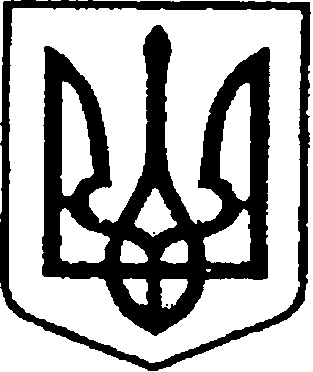 УКРАЇНАЧЕРНІГІВСЬКА ОБЛАСТЬН І Ж И Н С Ь К А  М І С Ь К А  Р А Д Апл. імені Івана Франка, 1, м. Ніжин, 16600, тел. (04631)7-12-59, е-mail: nemrada_post@cg.gov.uaсайт: https://nizhynrada.gov.ua     код згідно з ЄДРПОУ 34644701________________№_________               На   №_______________від_________Міському головіКодолі О.М.Шановний Олександре Михайловичу!         З метою сприяння роботі постійних комісій міської ради, за рекомендацією голови постійної комісії міської ради з  питань освіти, охорони здоров’я, соціального захисту, культури, туризму, молодіжної політики та спорту надаю в порядку інформування витяг з протоколу засідання вищезгаданої комісії.Додаток: Витяг із протоколу № 26  від 15.11.2022 р.З  повагоюСекретар міської ради                                                              Юрій ХОМЕНКОВик.: О.В.Доля (7-17-27)